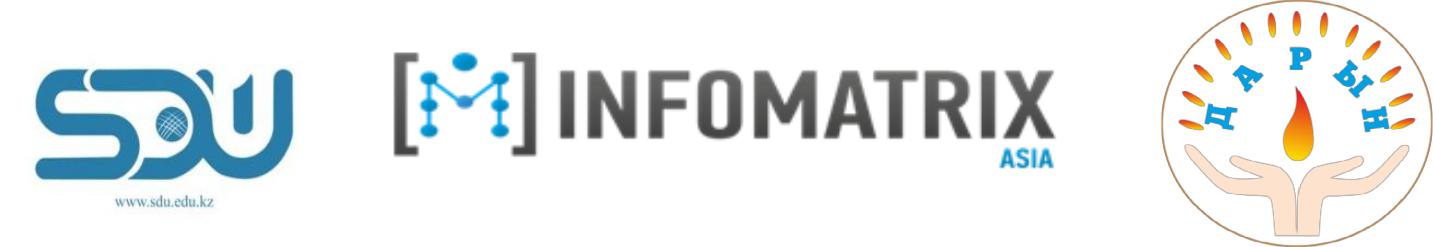 TITLE OF THE PROJECT(the above line must be changed with your project name)Team members Names, Surnames and School and Class to which you belong(the above line must be changed with your members’ personal information)1. Project Summary (The description of the project covering what is its main point, innovation sides and significance and technologies that have been used in the implementation of it. Any additional information related to project is welcomed) – must be written in English and max 1000 words __________________________________________________________________________________________________________________________________________________________________________________________________________________________________________________________________________________________________________________________________________________________________________________________________________________________________________________________________________________________________________________________________________________________________________________________________________________________________________________________________________________________________________________________________________________________________________________________________________________________________________________________________________________2. Details of insides: Provide images, charts or video link (if available) please can put them here, there must be clear and precise descriptions for each content that you provide.   